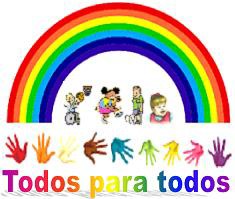 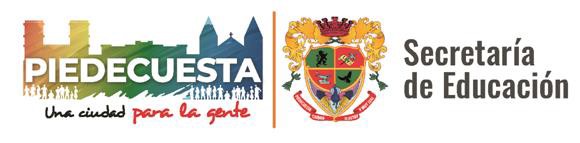 COLEGIO  	REMISION ATENCION E INTERVENCION ESPECIALIZADAApreciado profesional, el  Aula de Apoyo del Colegio 	, se permite remitir para su valoración y/o intervención al estudiante que de acuerdo a las condiciones que se observan son de su competencia.FECHA.DIA: 		MES: 	AÑO: 	DATOS GENERALES.NOMBRE DEL ESTUDIANTE:  						 EDAD: 	GRADO: 		JORNADA: 		SEDE:    	MOTIVOS REMISION :ESPECIALISTA AL QUE SE REMITEPSICOLOGIA 	TERAPIA DE LENGUAJE 	TERAPIA OCUPACIONAL 	FONOAUDIOLOGIA	 TERAPIA  FISICA 		INSTITUCION RECEPTORA .EPS: 		UPB 	ASODISPIE    Nombre y Firma del/la Docente/ Profesional de Apoyo PedagógicoEl	Docente/Profesional	de	Apoyo	Pedagógico,	le	agradece	su	compromiso	y acompañamiento en el proceso que se adelanta con el/la estudiante y su familia.